June 13, 2019Unit oversupply still a high-risk concern in some areasWhile, overall, there has been a major reduction in the number of units in the pipeline, there are still areas where the stock is well exceeding population growth, and which continue to have high risk.RiskWise Property Research CEO Doron Peleg said apartment oversupply was largely contained to rental properties where there was a high concentration of new small units.“In addition to the oversupply issue that they have had in recent years, now sales volume of new units in some areas is also low,” Mr Peleg said. “And added to that investors are now more aware of the risks associated with units in high rises and there’s more media coverage on that. This means that some investors, who are the target audience of these properties, often prefer to invest in houses. That reduction in the demand from local investors, combined with restrictions on foreign investors and difficulties to borrow against self-managed-super-funds (SMSF) creates a new problem of poor demand that we haven’t seen in the past.“Based on our research, there is a clear distinction between units that are rental properties and units that are purchased by owner-occupiers. Rental properties are closer to the CBD, their size is way smaller but their price per square metre is way higher (i.e. if they were at the size of larger properties, they would be more expensive).”He said the good news was the impact of apartment oversupply on the overall recovery of the property market was relatively small with those areas with high oversupply more impacted than others. While there’s an issue across most states, the areas that experience the greatest oversupply are mainly in Sydney, Melbourne and Brisbane.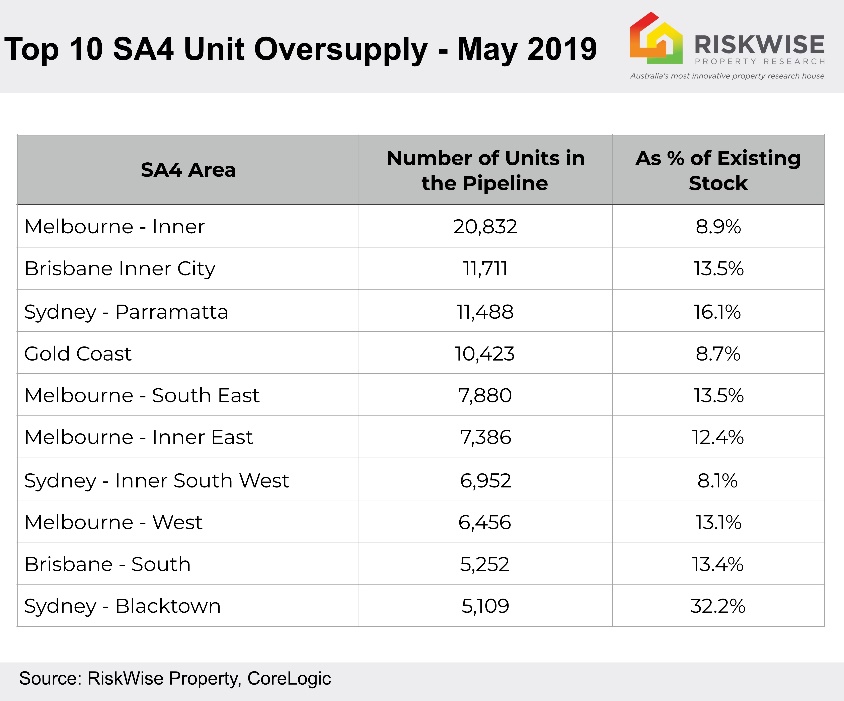 “Overall, there has been a major reduction in the number of units in the pipeline in the next 24 months, however, there are still areas where the current stock is well exceeding the population growth,” he said. “This means it will take some time (12-24 months) for the market to absorb the stock in those areas even under the assumption there are no major additions of new developments. Also, construction lenders have become more conservative, which means that many developers can’t get finance for units which will also help reduce the new stock. 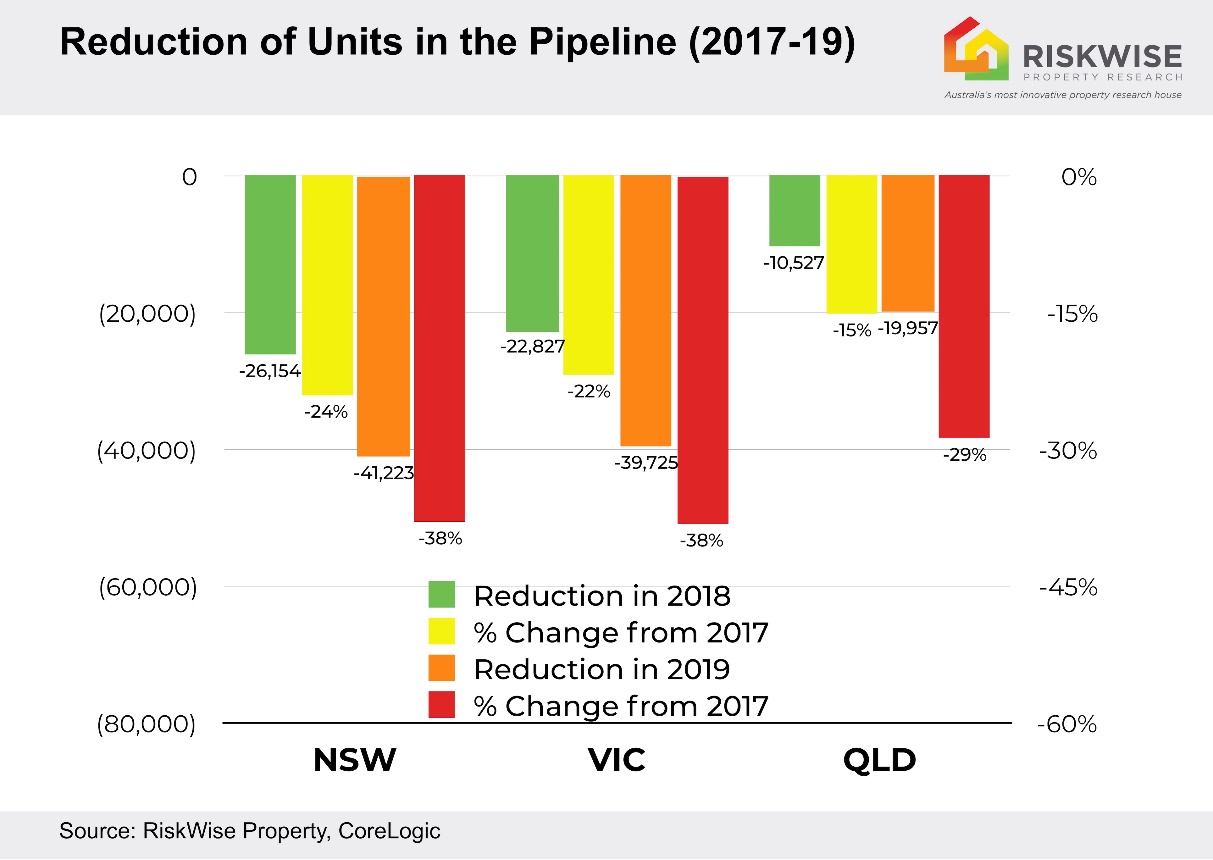 “And also remembering that family suitable units in the middle rings, are more attractive to owner-occupiers looking for larger floor space, lower price per square metre and smaller unit blocks. These are, effectively an alternative dwelling to houses, which are, in many areas, unaffordable.”He said the overall market of existing properties was projected to reach the bottom by the end of the year. “But with new units in high supply areas, it will take time for the market to absorb them as there is strong competition among developers to shift these high levels of stock, therefore, there is an increased risk of price reduction there,” Mr Peleg said. Pete Wargent, co-founder of property investment advisory firm Allen Wargent, said the landscape for developers selling to non-resident investors had become much more challenging and this would further restrict future supply.“This means the oversupply of family-suitable stock is only likely to be temporary,” he said.Visit www.riskwiseproperty.com.auENDSAbout RiskWise:RiskWise Property Research was formed in 2016 with the goal of providing property risk advise and research services to help its clients make informed purchasing decisions. Its goal is to provide private investors, home buyers, property professionals and institutional clients with detailed risk information to support smarter decision making. Its vision is to be a global leader in property risk rating and research helping its clients to achieve deeper risk insights so they can make smarter property investment decisions.Visit www.riskwiseproperty.com.auTo organise an interview with RiskWise CEO Doron Peleg please contact: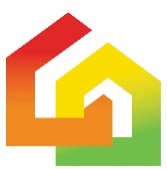  Vanessa Jones  Media & Communications Manager, RiskWise Property Research  Australia’s most innovative property research house  0421 057 129 | Vanessa.Jones@riskwiseproperty.com.au |  www.riskwiseproperty.com.au | Queensland, Australia  